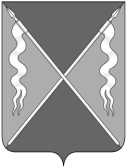 РЕШЕНИЕСОВЕТА ЛЕНИНГРАДСКОГО СЕЛЬСКОГО ПОСЕЛЕНИЯЛЕНИНГРАДСКОГО РАЙОНАот 29 марта 2022 года                                                                                           № 11станица ЛенинградскаяО работе межведомственной комиссии по контролю за обеспечением поступлений налогов и сборов в бюджеты всех уровней по Ленинградскому сельскому поселению за 2021 годВ целях проведения мониторинга работы межведомственной комиссии по контролю за обеспечением поступлений налогов и сборов в бюджеты всех уровней по Ленинградскому сельскому поселению за 2021 годи оценке состояния дел в данной сфере, Совет Ленинградского сельского поселения Ленинградского района р е ш и л:1.Принять к сведению информацию о работе межведомственной комиссии по контролю за обеспечением поступлений налогов и сборов в бюджеты всех уровней по Ленинградскому сельскому поселению за 2021 год (приложение).2. Отделу по организационно-правовой и кадровой политике администрации Ленинградского сельского поселения (Касьянова Ю.К.) разместить настоящее решение на официальном интернет-портале Администрации Ленинградского сельского поселения Ленинградского района (www.adminlenposel.ru).3.Контроль за выполнением данного решения возложить на комиссию Совета Ленинградского сельского поселения по вопросам экономики, бюджета, налогам и имущественных отношений (Красуля Н.Е.).  4.Настоящее решение вступает в силу со дня его подписания.Председатель СоветаЛенинградского сельского поселенияЛенинградского района                                                                  А.А. Калашников